Zahl: 80/100 A/0123/2023 D/55307/2023Ergeht an die Gemeinde ………..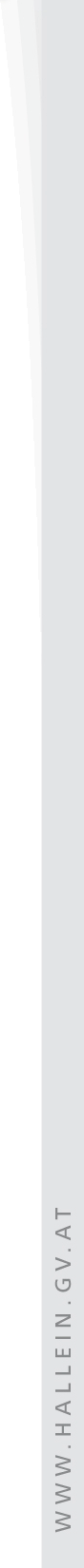 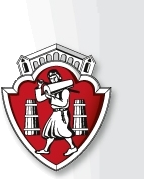 ……………………………………………….Anzeige der Aufnahme und Auflassung eines Zweitwohnsitzes gem. § 8 Abs. 2 Zweitwohnsitz- und Wohnungsleerstandsabgabengesetz, LGBl 71/2022 (ZWAG) Persönliche Daten des AbgabenschuldnersAdresse des Zweitwohnsitzes gem. § 3 Abs. 2 ZWAGErklärung zum Eigentums- bzw. Nutzungsverhältnis am genannten ZweitwohnsitzIch zeige mit dieser Erklärung dieAufnahmeAuflassungeines Zweitwohnsitzes gem. § 8 Abs. 2 ZWAG an und bestätige die Richtigkeit der obenstehend gemachten Angaben__________________________________Unterschrift, DatumHinweis für den Abgabenschuldner: Die Unterlassung der Anzeige stellt eine Verwaltungsübertretung gem. § 17 Abs. 1 Zif. 1 ZWAG dar und kann mit einer Geldstrafe bis zu 1.000 € bestraft werden.Vor- und FamiliennameGeburtsdatumZustelladressee-mailGemeinde, PLZStraßeHausnummerTopIch binEigentümer der Wohnung BaurechtsberechtigterMieter (Mindestmietdauer 6 Monate)sonst Nutzungsberechtigter (z.B. Pächter, Mindestnutzungsdauer 6 Monate)